PRÓ-REITORIA DE GRADUAÇÃONÚCLEO DE SAÚDEDEPARTAMENTO DE PSICOLOGIADISCIPLINA: CÓDIGO:     CURSO: Psicologia                                                                                                      PERÍODO: PROFESSORA: DISCIPLINA: CÓDIGO:     CURSO: Psicologia                                                                                                      PERÍODO: PROFESSORA: DISCIPLINA: CÓDIGO:     CURSO: Psicologia                                                                                                      PERÍODO: PROFESSORA: ANO: 2018                                             SEMESTRE:                               CARGA HORÁRIA:                                                                              PRÉ-REQUISITOS:                             DISCIPLINA:                                 CRÉDITOS: 20	ANO: 2018                                             SEMESTRE:                               CARGA HORÁRIA:                                                                              PRÉ-REQUISITOS:                             DISCIPLINA:                                 CRÉDITOS: 20	ANO: 2018                                             SEMESTRE:                               CARGA HORÁRIA:                                                                              PRÉ-REQUISITOS:                             DISCIPLINA:                                 CRÉDITOS: 20	OBJETIVO GERALOBJETIVO GERALOBJETIVO GERALEMENTAEMENTAEMENTACONTEÚDO PROGRAMÁTICOCONTEÚDO PROGRAMÁTICOCONTEÚDO PROGRAMÁTICOREFERENCIAS BÁSICAS REFERENCIAS BÁSICAS REFERENCIAS BÁSICAS ESTRATÉGIAS/METODOLOGIAESTRATÉGIAS/METODOLOGIAESTRATÉGIAS/METODOLOGIARECURSOS DIDÁTICOSRECURSOS DIDÁTICOSRECURSOS DIDÁTICOSAVALIAÇÃOAVALIAÇÃOAVALIAÇÃOENTREGUE EM:     /     / Assinatura do ProfessorENTREGUE EM:     /     / Chefe do DepartamentoENTREGUE EM:     /     / Chefe do Departamento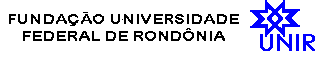 